Р Е Ш Е Н И ЕСовета народных депутатов муниципального образования «Город Майкоп»О назначении публичных слушаний по проекту решения Совета народных депутатов муниципального образования «Город Майкоп»                «О внесении изменений и дополнений в Устав муниципального образования «Город Майкоп»В соответствии с Федеральным законом от 06 октября 2003 года           № 131-ФЗ «Об общих принципах организации местного самоуправления        в Российской Федерации», руководствуясь Решением Совета народных депутатов муниципального образования «Город Майкоп» от 21 июня 2018 года № 330-рс «Об утверждении Порядка организации и проведения публичных слушаний и общественных обсуждений в муниципальном образовании «Город Майкоп», Совет народных депутатов муниципального образования «Город Майкоп» РЕШИЛ:1.	Назначить публичные слушания по проекту решения Совета народных депутатов муниципального образования «Город Майкоп»              «О внесении изменений  и дополнений в Устав муниципального образования «Город Майкоп» (Приложение) на 03сентября 2021 года в 10-00 часов             в большом зале Администрации муниципального образования «Город Майкоп» по адресу: г. Майкоп, ул. Краснооктябрьская, 21.2.	Публичные слушания провести при строгом соблюдении санитарно-эпидемиологических требований в соответствии с Указом Главы Республики Адыгея от 16 марта 2020 года № 26 «О дополнительных мерах   по снижению рисков завоза и распространения новой коронавирусной инфекции (COVID-19)» и Указом Главы Республики Адыгея от 18 марта 2020 года № 27 «О введении режима повышенной готовности», с участием граждан, Администрации муниципального образования «Город Майкоп», представителей общественности, других заинтересованных лиц в порядке, установленном Решением Совета народных депутатов муниципального образования «Город Майкоп» от 21 июня 2018 года № 330-рс                       «Об утверждении Порядка организации и проведения публичных слушаний  и общественных обсуждений в муниципальном образовании «Город Майкоп».3.	Предложения и замечания по проекту решения Совета народных депутатов муниципального образования «Город Майкоп» «О внесении изменений и дополнений в Устав муниципального образования «Город Майкоп» принимаются в письменной форме до 02сентября 2021 года включительно по адресу: г. Майкоп, ул. Краснооктябрьская, 21 (кабинет 129, контактный телефон: 52-37-98).4.	Контроль за исполнением настоящего Решения возложить на комитет Совета народных депутатов муниципального образования «Город Майкоп» по законности, местному самоуправлению и регламенту             (А.С. Мамий).5.	Опубликовать настоящее Решение в газете «Майкопские новости».6.	Направить настоящее Решение Главе муниципального образования «Город Майкоп».7.	Настоящее Решение вступает в силу со дня его принятия.ПредседательСовета народных депутатовмуниципального образования«Город Майкоп»			      А.Е. Джаримокг. Майкоп29июля 2021 года№ 304Приложение к Решению Совета народных депутатовмуниципального образования«Город Майкоп»от 29 июля 2021 года № 304 «ПроектР Е Ш Е Н И ЕСовета народных депутатов муниципального образования «Город Майкоп»О внесении изменений и дополнений в Устав муниципального образования «Город Майкоп»1.	Внести в Устав муниципального образования «Город Майкоп» следующие изменения и дополнения:1)	в статье 5:1.1)	пункт 5 изложить в следующей редакции:«5)	осуществление муниципального контроля за исполнением единой теплоснабжающей организацией обязательств по строительству, реконструкции и (или) модернизации объектов теплоснабжения;»;1.2)	в пункте 6 слова «за сохранностью автомобильных дорог местного значения» заменить словами «на автомобильном транспорте, городском наземном электрическом транспорте и в дорожном хозяйстве»;1.3)	в пункте 28 слова «осуществление контроля за их соблюдением» заменить словами «осуществление муниципального контроля в сфере благоустройства, предметом которого является соблюдение правил благоустройства территории муниципального, городского округа, в том числе требований к обеспечению доступности для инвалидов объектов социальной, инженерной и транспортной инфраструктур и предоставляемых услуг (при осуществлении муниципального контроля в сфере благоустройства может выдаваться предписание об устранении выявленных нарушений обязательных требований, выявленных в ходе наблюдения за соблюдением обязательных требований (мониторинга безопасности)»;1.4)	в пункте 34 слова «использования и охраны» заменить словами «охраны и использования»;1.5)	дополнить пунктом 45 следующего содержания:«45)	принятие решений и проведение на территории муниципального образования мероприятий по выявлению правообладателей ранее учтенных объектов недвижимости, направление сведений о правообладателях данных объектов недвижимости для внесения в Единый государственный реестр недвижимости.»;2)	пункт 7 части 1 статьи 31 изложить в следующей редакции:«7)	прекращения гражданства Российской Федерации либо гражданства иностранного государства - участника международного договора Российской Федерации, в соответствии с которым иностранный гражданин имеет право быть избранным в органы местного самоуправления, наличия гражданства (подданства) иностранного государства либо вида на жительство или иного документа, подтверждающего право на постоянное проживание на территории иностранного государства гражданина Российской Федерации либо иностранного гражданина, имеющего право на основании международного договора Российской Федерации быть избранным в органы местного самоуправления, если иное не предусмотрено международным договором Российской Федерации;»;3)	пункт 9 части 1 статьи 36 изложить в следующей редакции:«9)	прекращения гражданства Российской Федерации либо гражданства иностранного государства - участника международного договора Российской Федерации, в соответствии с которым иностранный гражданин имеет право быть избранным в органы местного самоуправления, наличия гражданства (подданства) иностранного государства либо вида на жительство или иного документа, подтверждающего право на постоянное проживание на территории иностранного государства гражданина Российской Федерации либо иностранного гражданина, имеющего право на основании международного договора Российской Федерации быть избранным в органы местного самоуправления, если иное не предусмотрено международным договором Российской Федерации;»;4)	в части 3 статьи 49:4.1)	в абзаце 1слова «обязанности для субъектов предпринимательской и инвестиционной деятельности» заменить словами «обязательные требования для субъектов предпринимательской и иной экономической деятельности, обязанности для субъектов инвестиционной деятельности»;4.2)	абзац 5 изложить в следующей редакции:«Оценка регулирующего воздействия проектов муниципальных нормативных правовых актов проводится в целях выявления положений, вводящих избыточные обязанности, запреты и ограничения для субъектов предпринимательской и иной экономической деятельности или способствующих их введению, а также положений, способствующих возникновению необоснованных расходов субъектов предпринимательской и иной экономической деятельности и бюджета муниципального образования.»;5)	абзац 2 части 6 статьи 52 изложить в следующей редакции:«Глава муниципального образования обязан опубликовать (обнародовать) зарегистрированные Устав муниципального образования, муниципальный правовой акт о внесении изменений и дополнений в Устав муниципального образования в течение 7 дней со дня поступления из территориального органа уполномоченного федерального органа исполнительной власти в сфере регистрации уставов муниципальных образований уведомления о включении сведений об Уставе муниципального образования, муниципальном правовом акте о внесении изменений в Устав муниципального образования в государственный реестр уставов муниципальных образований Республики Адыгея, предусмотренного частью 6 статьи 4 Федерального закона от 21 июля 2005 года № 97-ФЗ «О государственной регистрации уставов муниципальных образований».2.	В соответствии со статьей 3 Федерального закона от 21 июля 2005 года № 97-ФЗ «О государственной регистрации уставов муниципальных образований» Глава муниципального образования «Город Майкоп» в пятнадцатидневный срок со дня принятия настоящего Решения направляет изменения, внесенные в Устав муниципального образования «Город Майкоп», в Управление Министерства юстиции Российской Федерации по Республике Адыгея для проведения их государственной регистрации.3.	Опубликовать настоящее Решение в газете «Майкопские новости» после завершения государственной регистрации изменений, внесенных в Устав муниципального образования «Город Майкоп».4.	Настоящее Решение вступает в силу со дня его официального опубликования.г. Майкоп__ июля 2021 года№__-рс                                                                                                                                   »Республика АдыгеяСовет народных депутатовмуниципального образования«Город Майкоп»385000, г. Майкоп, ул. Краснооктябрьская. 21тел. 52-60-27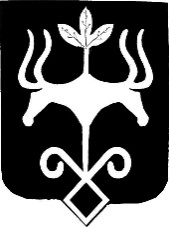 Адыгэ РеспубликМуниципальнэ шlыкlэ зиlэ «Мыекъопэкъалэ»инароднэдепутатхэм я Совет385000, къ. Мыекъопэ,  ур. Краснооктябрьскэр, 21тел. 52-60-27Председатель Совета народных депутатов муниципальногообразования «Город Майкоп»_____________ А.Е. ДжаримокИсполняющий обязанности Главы муниципального образования «Город Майкоп» _____________ С.В. Стельмах 